Publicado en 08005 el 16/10/2013 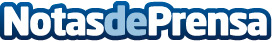 Happy Startups Factory ofrece 6 nuevas plazas para emprendedores innovadores.Happy Startups Factory primera aceleradora que se enfoca en la felicidad de los emprendedores como vehículo para hacer crecer sus proyectos ofrece 6 nuevas plazas para emprendedoresDatos de contacto:Merche SánchezCEO669945836Nota de prensa publicada en: https://www.notasdeprensa.es/happy-startups-factory-ofrece-6-nuevas-plazas-para-emprendedores-innovadores Categorias: Telecomunicaciones Emprendedores E-Commerce http://www.notasdeprensa.es